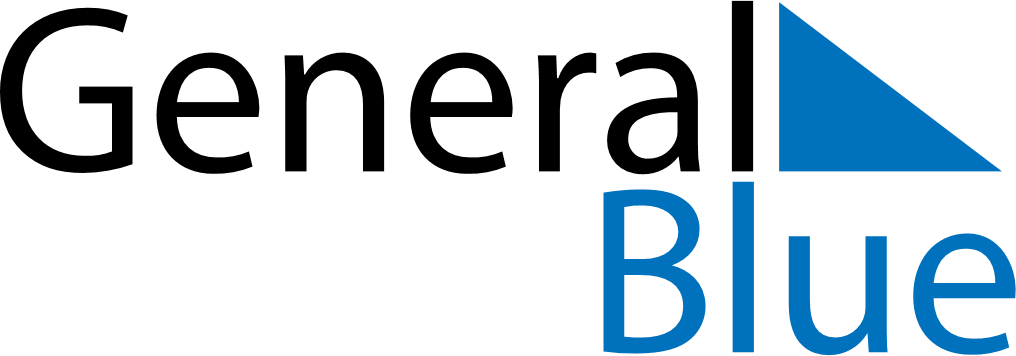 February 2024February 2024February 2024February 2024February 2024February 2024Fredrikstad, Viken, NorwayFredrikstad, Viken, NorwayFredrikstad, Viken, NorwayFredrikstad, Viken, NorwayFredrikstad, Viken, NorwayFredrikstad, Viken, NorwaySunday Monday Tuesday Wednesday Thursday Friday Saturday 1 2 3 Sunrise: 8:27 AM Sunset: 4:31 PM Daylight: 8 hours and 3 minutes. Sunrise: 8:25 AM Sunset: 4:34 PM Daylight: 8 hours and 8 minutes. Sunrise: 8:23 AM Sunset: 4:36 PM Daylight: 8 hours and 13 minutes. 4 5 6 7 8 9 10 Sunrise: 8:21 AM Sunset: 4:39 PM Daylight: 8 hours and 17 minutes. Sunrise: 8:18 AM Sunset: 4:41 PM Daylight: 8 hours and 22 minutes. Sunrise: 8:16 AM Sunset: 4:44 PM Daylight: 8 hours and 27 minutes. Sunrise: 8:14 AM Sunset: 4:46 PM Daylight: 8 hours and 32 minutes. Sunrise: 8:11 AM Sunset: 4:49 PM Daylight: 8 hours and 37 minutes. Sunrise: 8:09 AM Sunset: 4:51 PM Daylight: 8 hours and 42 minutes. Sunrise: 8:06 AM Sunset: 4:54 PM Daylight: 8 hours and 47 minutes. 11 12 13 14 15 16 17 Sunrise: 8:04 AM Sunset: 4:56 PM Daylight: 8 hours and 52 minutes. Sunrise: 8:01 AM Sunset: 4:59 PM Daylight: 8 hours and 57 minutes. Sunrise: 7:59 AM Sunset: 5:01 PM Daylight: 9 hours and 2 minutes. Sunrise: 7:56 AM Sunset: 5:04 PM Daylight: 9 hours and 7 minutes. Sunrise: 7:53 AM Sunset: 5:07 PM Daylight: 9 hours and 13 minutes. Sunrise: 7:51 AM Sunset: 5:09 PM Daylight: 9 hours and 18 minutes. Sunrise: 7:48 AM Sunset: 5:12 PM Daylight: 9 hours and 23 minutes. 18 19 20 21 22 23 24 Sunrise: 7:45 AM Sunset: 5:14 PM Daylight: 9 hours and 28 minutes. Sunrise: 7:43 AM Sunset: 5:17 PM Daylight: 9 hours and 33 minutes. Sunrise: 7:40 AM Sunset: 5:19 PM Daylight: 9 hours and 39 minutes. Sunrise: 7:37 AM Sunset: 5:22 PM Daylight: 9 hours and 44 minutes. Sunrise: 7:35 AM Sunset: 5:24 PM Daylight: 9 hours and 49 minutes. Sunrise: 7:32 AM Sunset: 5:27 PM Daylight: 9 hours and 54 minutes. Sunrise: 7:29 AM Sunset: 5:29 PM Daylight: 9 hours and 59 minutes. 25 26 27 28 29 Sunrise: 7:26 AM Sunset: 5:32 PM Daylight: 10 hours and 5 minutes. Sunrise: 7:24 AM Sunset: 5:34 PM Daylight: 10 hours and 10 minutes. Sunrise: 7:21 AM Sunset: 5:37 PM Daylight: 10 hours and 15 minutes. Sunrise: 7:18 AM Sunset: 5:39 PM Daylight: 10 hours and 20 minutes. Sunrise: 7:15 AM Sunset: 5:41 PM Daylight: 10 hours and 26 minutes. 